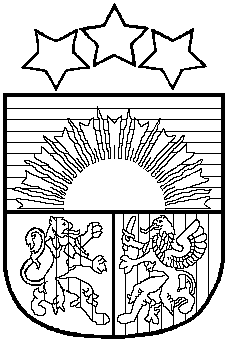 LATVIJAS REPUBLIKAPRIEKULES NOVADA PAŠVALDĪBAReģistrācijas Nr. 90000031601, Saules iela 1, Priekule, Priekules novads, LV-3434, tālrunis 63461006, e-pasts: dome@priekulesnovads.lvAPSTPRINĀTIar Priekules novada domes 							2019.gada 28. novembra sēdes lēmumu Nr.597 (protokols Nr.15,3.p.)                                                                             NOTEIKUMI  PAR INVENTARIZĀCIJU VEIKŠANUPRIEKULES NOVADA PAŠVALDĪBĀI. Vispārīgie jautājumiNolikums nosaka kārtību, kādā Priekules novada pašvaldība (turpmāk – pašvaldība) organizē un veic inventarizāciju, lai noteiktu pašvaldības īpašumā, valdījumā vai lietojumā esošās mantas apjomu dabā.Inventarizācija ir pašvaldības īpašumā, valdījumā un lietojumā esošu finanšu līdzekļu un mantas apsekošana un atspoguļošana inventarizācijas sarakstos, salīdzināšana ar iestādes grāmatvedības uzskaites datiem, kā arī salīdzināšanas summu pārbaude ar debitoriem un kreditoriem par esošajām prasībām un saistībām.Pašvaldības mantas, īpašuma, valdījuma vai lietojuma apjomu dabā nosaka ietverot šo objektu daudzuma, lietošanas ilguma un pilnvērtīguma (kvalitātes, derīguma) novērtēšanu ar vispārīgi izmantojamiem paņēmieniem (apskatot, saskaitot, nosverot, izmērot) vai, ja nepieciešams, ar speciāliem paņēmieniem (piemēram, ģeodēziskie mērījumi, tehniskie aprēķini, pieaicinātu ekspertu vērtējums, attiecīgu valsts reģistru dati).Nemateriālo ieguldījumu un citu bezķermenisko lietu, kā arī prasību un parādu (arī ārpusbilances posteņu) summas inventarizē, to apjomu pārbaudot saskaņā ar dokumentiem.Pašvaldības īpašumā vai valdījumā esošus nekustamā īpašuma objektus inventarizē, salīdzinot pašvaldības datus ar valsts reģistru datiem.Inventarizācijas galvenie uzdevumi ir:precizēt uzskaites datus, lai tie atbilstu visu vērtību faktiskajiem atlikumiem;salīdzināt krājumu faktiskos atlikumus ar uzskaites datiem;pamatot ilgtermiņa ieguldījumu, krājumu novērtējumu un uzrādīšanu bilancē, ievērojot pārskata perioda izmaiņas daudzumā un vērtībā;pārbaudīt, vai norēķini un citi bilances posteņi atbilst īstenībai.Inventarizācija jāveic, uzsākot iestādes darbību, iestādes likvidācijas vai reorganizācijas gadījumā, kā arī katra pārskata gada beigās – 31.decembrī. Vai arī biežāk saskaņā ar izpilddirektora rīkojumu.Finanšu nodaļas vadītājs atbild par to, ka pirms finanšu pārskata sastādīšanas ir veikta inventarizācija visiem bilances posteņiem.II. Inventarizācijas veidiPašvaldībā tiek noteiktas pilnīgas un daļējas inventarizācijas:pilnīgā inventarizācijā pārbauda visus pašvaldības iestādes līdzekļus, ieskaitot arī prasības, nepabeigtās būvniecības objektus un nākamo periodu izdevumus, kā arī visas saistības;daļējā inventarizācijā pārbauda tikai kādu atsevišķu līdzekļu veidu, piemēram, tikai viena veida krājumus vai vienas personas materiālā atbildībā esošās materiālās vērtības, saskaņā ar izpilddirektora rīkojumu, kā arī vērtības samazinājumu neveic, ja par to nav norāde rīkojumā.Pārskata gada slēguma inventarizāciju var veikt trīs mēnešus pirms pārskata gada beigu dienas vai mēnesi pēc tās, pārrēķinot inventarizācijas dienā konstatētos atlikumus atbilstoši grāmatvedības datiem pārskata gada beigu dienā, pamatojoties uz izpilddirektora rīkojumu.Periodiskās (papildu) un pēkšņās (neplānotās) inventarizācijas veic gada laikā, ja:konstatēti laupījumi, zādzības vai citi ļaunprātīgi fakti;notikušas dabas katastrofas (pēc ugunsgrēka, plūdiem u.c.);vērtības nodod viena atbildīgā persona citai personai;saņemts uzdevums no tiesu iestādēm, Valsts kontroles, domes priekšsēdētāja vai iestādes vadītāja.III. Inventarizācijas termiņiInventarizācijas veic noteiktos termiņos:Nemateriālie ieguldījumi, pamatlīdzekļi, ieguldījuma īpašumi, bioloģiskie aktīvi lauksaimnieciskajai darbībai un krājumi - ne retāk kā vienu reizi gadā pirms gada pārskata sagatavošanas, bet ne agrāk par 1.oktobri;skaidra nauda kasē - ne retāk kā vienu reizi ceturksnī un pārskata gada pēdējā darba dienā;norēķinu konti Valsts Kasē un kredītiestādēs -  līdz 20.janvārim par pārskata gada naudas līdzekļu atlikumiem uz 31.decembri; naudas līdzekļi ceļā - līdz 20.janvārim par pārskata gada naudas līdzekļiem ceļā uz 31.decembri;finanšu ieguldījumi, norēķini ar pircējiem un pasūtītājiem, norēķini ar piegādātājiem un norēķini ar citiem debitoriem un kreditoriem - ne retāk kā reizi gadā pirms gada pārskata sagatavošanas, bet ne agrāk par 1.oktobri;norēķini ar budžetu par nodokļiem - ne retāk kā vienu reizi gadā;uzskaites veidlapas (kvītis, biļetes) - ne retāk kā reizi gadā.IV. Inventarizācijas komisijaPirms inventarizācijas uzsākšanas Priekules novada pašvaldības izpilddirektors izdod kopējo rīkojumu par inventarizācijas uzsākšanu. Par inventarizācijas metodisko un organizatorisko vadību atbild Finanšu nodaļa.Finanšu nodaļa atbild par to, ka visos gadījumos, kad tas ir nepieciešams, tiek veikts vērtības samazinājuma izvērtējums.Finanšu nodaļa nodrošina, ka visi darījumi ir iegrāmatoti pirms inventarizācijas veikšanas.Inventarizācijas komisijas izveido šādā sastāvā:inventarizācijas komisijas priekšsēdētājs;inventarizācijas komisijas locekļi (ne mazāk kā divi).Izpilddirektors inventarizācijas rīkojumā atsevišķu bilances posteņu inventarizācijai, piemēram, ilgtermiņa ieguldījumiem, komisijā var iekļaut attiecīgās jomas ekspertus.Izpilddirektors ar rīkojumu nosaka inventarizācijas komisijas (turpmāk tekstā IK) personālsastāvu, inventarizācijas sākšanas, pabeigšanas un dokumentēšanas termiņus. IK inventarizē :Pašvaldības ilgtermiņa nemateriālos ieguldījumus;zemi, ēkas un būves;tehnoloģiskās iekārtas un mašīnas;pārējos pamatlīdzekļus;pamatlīdzekļu izveidošanu un nepabeigto būvniecību;bioloģiskos un pazemes aktīvus;avansa maksājumus par pamatlīdzekļiem;ilgtermiņa finanšu ieguldījumus;ilgtermiņa prasības;ieguldījuma īpašumus;bioloģiskos aktīvus lauksaimnieciskajai darbībai;krājumus;debitorus;nākamo periodu izdevumus un avansus par pakalpojumiem un precēm;pašvaldības naudas līdzekļus;kreditoru prasības;izsniegtās un atlikumā esošās uzskaites veidlapas (kvīšu grāmatiņas un biļetes);zembilances posteņus, t.sk., nomātos aktīvus, kuros uzskaita ilgtermiņa ieguldījumus (pamatlīdzekļus un nemateriālos ieguldījumus) un krājumus, kas atrodas iestādes lietošanā saskaņā ar līgumiem.V. Inventarizācijas komisijas tiesībasInventarizācijas komisijas tiesībās ietilpst pārbaudīt pirmuzskaites un pārskatu dokumentus;pieprasīt, lai atbildīgā persona uzrāda visas tās glabāšanā un lietošanā esošās materiālās vērtības;iesniegt priekšlikumus materiālo vērtību pieņemšanas, glabāšanas un izsniegšanas uzlabošanai, kā arī uzskaites un vērtību saglabāšanas kontrolei;ieteikt izvērtēšanai atbildīgo darbinieku atbildību, ja tie radījuši materiālo vērtību iztrūkumu, vai nav organizējuši apstākļus materiālo vērtību saglabāšanai, vai kā citādi radījuši iespējamus zaudējumus pašvaldības īpašumam.VI.  Inventarizācijas komisijas pienākumiPirms ķermenisko lietu faktiskā stāvokļa pārbaudes sākšanas inventarizācijas komisija iepazīstas ar inventarizējamo objektu un inventarizācijas noteikumiem.IK: paziņo katrai atbildīgajai personai, kuras atbildībā ir inventarizējamais objekts, par laika grafiku, ar norādi, kad un kurās struktūrvienībās tiks veikta inventarizācija; pārbauda visu faktisko ķermenisko lietu atlikumus, obligāti tos pārskaitot, pārmērot, pārsverot, nosakot to kvalitāti; konstatē materiālus, iekārtas un preces, kuras daļēji zaudējušas savu sākotnējo kvalitāti; noteiktajā termiņā veic inventarizāciju un pareizi noformē visu vērtību faktisko atlikumu sarakstus, kā arī rakstiski uz inventarizācijas sarakstiem apraksta veidu kā tika veikta konkrētā objekta vai materiālo vērtību inventarizācija. (Piemēram, tika apsekots un apskatīts dabā, pārskaitīts, nosvērts utt.);izvērtē vērtības samazinājuma pazīmes, ja tāda nepieciešamība ir paredzēta inventarizācijas sarakstā, atzīmi pie pazīmes izdarot tikai gadījumā, ja pazīme tiek konstatēta (pazīmju apraksts pieejams katra inventarizācijas saraksta beigu daļā); ziņo izpilddirektoram par konstatētajiem vērtību iztrūkumiem, tos norādot inventarizācijas sarakstā.Ja ķermenisko lietu inventarizācija nav pabeigta vienā dienā, telpu, kur tās tiek glabātas, aizzīmogo inventarizācijas komisijas klātbūtnē pēc inventarizācijas komisijas darba pabeigšanas attiecīgajā dienā.VII. Inventarizācijas komisiju atbildībaAtbildīgais par gada inventarizācijas norisi pašvaldībā ir izpilddirektors.Inventarizācijas komisija atbild par:inventarizācijas savlaicīgu uzsākšanu un norisi;pārbaudāmo vērtību datu pilnīgu un precīzu ierakstīšanu sarakstos pēc to faktiskajiem atlikumiem dabā;inventarizācijas dokumentu pareizu noformēšanu;to vērtību pareizu noformēšanu, kas ir saņemtas vai konstatētas inventarizācijas laikā, atzīmējot secinājumu daļā.Par ķermenisko lietu nepareizu atlikumu tīšu ierakstīšanu inventarizācijas sarakstā ar nolūku slēpt iztrūkumus un izlaupījumus, kā arī par ķermenisko lietu ierakstīšanu, tās nepārbaudot dabā, pēc atbildīgo personu vārdiem vai uzskaites datiem inventarizācijas komisijas priekšsēdētājs un komisijas locekļi atbild likumā noteiktajā kārtībā.VIII. Citi nosacījumiInventarizācijas rezultātus ieraksta inventarizācijas sarakstos.Inventarizāciju veic tās personas klātbūtnē, kas atbild par konkrēto ķermenisko lietu, kā arī par skaidras naudas līdzekļiem. Atbildīgā persona nedrīkst būt inventarizācijas komisijas sastāvā.Ārkārtas gadījumos, ja atbildīgās personas klātbūtne nav iespējama (piemēram, atbildīgās personas slimības, bezvēsts prombūtnes dēļ vai tādēļ, ka šī persona ir mirusi), izpilddirektors pieņem lēmumu veikt inventarizāciju bez atbildīgās personas.IX. KontrolpārbaudesIzpilddirektors pēc inventarizācijas pabeigšanas var organizēt kontrolpārbaudes izlases veidā. Kontrolpārbaudes rezultātus noformē ar aktu.Ja kontrolpārbaudes laikā tiek konstatētas atšķirības starp grāmatvedības uzskaitē esošiem un faktiski dabā esošiem datiem, izpilddirektors ir tiesīgs izdot rīkojumu inventarizāciju veikt atkārtoti.X. Inventarizācijas sarakstu skaitsKatru inventarizācijas sarakstu sagatavo divos eksemplāros, no kuriem viens paredzēts atbildīgajai personai un otrs iesniegšanai Finanšu nodaļā.Ja viena atbildīgā persona ķermeniskās lietas nodod citai, sarakstus sagatavo trijos eksemplāros, divi saraksta eksemplāri paliek pie atbildīgajām personām, viens saraksta eksemplārs tiek iesniegts grāmatvedībā.Visi inventarizācijas sarakstu eksemplāri ir oriģināli.Pēc inventarizācijas Finanšu nodaļa apkopo inventarizācijas sarakstus. Par nemateriālo ieguldījumu, nekustamo īpašumu, transportlīdzekļiem noformē ziņojumu vadībai par inventarizācijā konstatētajām nesakritībām, pēc vadības ziņojuma lēmuma saņemšanas izdara ierakstus grāmatvedības kontos. Par krājumu un pārējo pamatlīdzekļu inventarizācijas rezultātiem Finanšu nodaļa sagatavo ziņojumu pašvaldības Pamatlīdzekļu un inventāra apsekošanas un novērtēšanas komisijai, kura pieņem lēmumu par nepieciešamajām izmaiņām grāmatvedības kontos. XI. Inventarizācijas sarakstu aizpildīšanas nosacījumiInventarizācijas sarakstu sagatavo, ievērojot šādas prasības:dokumentam jāsatur šādi rekvizīti: pašvaldības nosaukums, dokumenta nosaukums un numurs, sagatavošanas datums, pamatojums, ziņas par personām, kuras piedalās inventarizācijā, ķermenisko lietu uzskaites vienību nosaukumi un uzskaites kodi (numuri, ja tādi ir), mērvienības, daudzumi un citi rekvizīti, ņemot vērā inventarizējamā objekta veidu un inventarizācijas noteikumos noteikto kārtību;inventarizācijas sarakstu sagatavo un aizpilda skaidri un saprotami, izmantojot datora tehniku vai izdarot ierakstus ar roku iepriekš sagatavotā inventarizācijas saraksta veidlapā;inventarizācijas sarakstu paraksta inventarizācijas komisijas locekļi un atbildīgā persona. Ja kāds no inventarizācijas komisijas locekļiem nevar piedalīties inventarizācijā, par to jāinformē izpilddirektors un komisijas priekšsēdētājs, lai pieņemtu lēmumu par citas personas iekļaušanu komisijas sastāvā.inventarizācijas sarakstā, izdarot ierakstu labojumus, jāievēro normatīvo aktu prasības par ierakstu labojumiem. Labojumu paraksta visi inventarizācijas komisijas locekļi un atbildīgās personas;izdarot ierakstus ar roku iepriekš sagatavotā inventarizācijas saraksta veidlapā, nedrīkst atstāt neaizpildītas rindas. Inventarizācijas saraksta pēdējā lappusē neaizpildītās rindas pārsvītro.Atzīmi lauciņā “Vērtības samazinājuma pazīmju izvērtējums” pie attiecīgās pazīmes izdara tikai tādā gadījumā, ja pazīme tiek konstatēta. XII. Bilances posteņu inventarizācija12.1. Nemateriālo ieguldījumu inventarizācijaNemateriālos ieguldījumus inventarizē pēc attaisnojuma dokumentiem, pārbaudot uzrādīto summu pamatojumus atsevišķiem nemateriālo ieguldījumu posteņiem. Inventarizācijā pārbauda, vai: ir iekārtota nemateriālo aktīvu analītiskā uzskaite pēc to veidiem un atsevišķiem objektiem (vai ir atvērtas nemateriālo ieguldījumu uzskaites kartītes un vai tajās norādīta visa nepieciešamā informācija);pēdējā gadā iegādāto nemateriālo ieguldījumu objektu sākotnējā vērtība atbilst to   iegādes un izveidošanas izmaksām saskaņā ar iegādes vai to izveidošanas pirmdokumentiem;nemateriālie ieguldījumi  ir pareizi klasificēti un iegrāmatoti;nemateriālo ieguldījumu iegādes un izveidošanas izmaksas tiek norakstītas sistemātiski atbilstoši spēkā esošajiem noteikumiem, vai nav atļauta nemateriālo ieguldījumu iegādes izdevumu norakstīšana izmaksās tūlīt pēc to iegādes;nemateriālajiem ieguldījumiem ir aprēķināts gada nolietojums;veikts novērtējums un nav pazīmju, kas norāda uz aktīva vērtības būtisku  samazinājumu;pašvaldība izmanto uzskaitē esošus nemateriālos ieguldījumus.Nemateriālo ieguldījumu inventarizācijas rezultāti kontiem 1110,1120,1130 atspoguļojami inventarizācijas sarakstā, kurš ir izdrukāts no G-VEDIS programmas, izvēloties attiecīgo nemateriālo ieguldījumu kontu, atbildīgo personu, ar pazīmi “Drukāt vērtības samazinājuma pazīmju izvērtējumu”.Uz 2019. gada 31. decembri uzskaitē esošajiem nemateriālajiem ieguldījumiem izvērtē to lietderīgās lietošanas laiku, pieaicinot attiecīgās jomas speciālistus. Ja tiek noteikts nenoteikts lietderīgās lietošanas laiks, amortizāciju pārtrauc rēķināt ar nākamā mēneša pirmo datumu pēc izvērtējuma un nemateriālo ieguldījumu turpmāk uzskaita atlikušajā vērtībā. Nemateriālo ieguldījumu kontam 1180 “Avansa maksājumi par nemateriālajiem ieguldījumiem” ir atsevišķs inventarizācijas saraksts (Pielikums Nr.1) un tajā uzrāda:klienta nosaukumu;dokumenta numuru un datumu;debitora izvērtējumu un piezīmes.12.2. Pamatlīdzekļu inventarizācijaInventarizējot pamatlīdzekļus, veicama pamatlīdzekļu objektu apskate dabā vai salīdzināšana ar valsts reģistru datiem.Inventarizācijā pārbauda vai:pēdējā gadā iegādāto pamatlīdzekļu sākotnējā vērtība atbilst to iegādes un izveidošanas izmaksām saskaņā ar iegādes vai to izveidošanas pirmdokumentiem;pamatlīdzekļi ir pareizi klasificēti un iegrāmatoti;izmaksu kapitalizācijas gadījumā ir aprēķinātas un iegrāmatotas amortizētās aizstāšanas izmaksas;atsavināšanai paredzētie pamatlīdzekļi ir pareizi uzrādīti un gada beigās noteikta patiesā vērtība;pamatlīdzekļiem ir aprēķināts nolietojums un vai pareizi pielietotas nolietojuma normas;ir veikts novērtējums un nepastāv pazīmes, kas norāda uz aktīva vērtības būtisku samazinājumu, ievērojot Ministru kabineta 2018.gada 13.februāra noteikumu Nr.87 “Grāmatvedības uzskaites kārtība budžeta iestādēs” 116.punktu;pašvaldība izmanto uzskaitē esošus pamatlīdzekļus;ir uzskaitītas visas pašvaldības īpašumā esošās zemes, ēkas, būves, pārējais nekustamais īpašums un mežaudzes;Pamatlīdzekļus inventarizē sadalījumā pa atbildīgajām personām. Pamatlīdzekļu inventarizācijas rezultāti kontiem 1210, 1220, 1230, 1250, 1260 atspoguļojami inventarizācijas sarakstā, kurš ir izdrukāts no G-VEDIS programmas, izvēloties attiecīgo pamatlīdzekļu kontu, atbildīgo personu, ar pazīmi “Drukāt vērtības samazinājuma pazīmju izvērtējumu”.Par katru pamatlīdzekļa veidu inventarizācijas sarakstā norāda kopsummu (skaitu, vērtību).Pamatlīdzekļu kontam 1240 “Pamatlīdzekļu izveidošana un nepabeigtā būvniecība” ir atsevišķs inventarizācijas saraksts (Pielikums Nr.2) un tajā uzrāda:objekta nosaukumu;faktiskās izmaksas un izmaksas saskaņā ar tāmi vai līgumu;pazīmju izvērtējumu pēc Ministru kabineta 2018.gada 13.februāra noteikumu Nr.87 “Grāmatvedības uzskaites kārtība budžeta iestādēs” 116.punkta prasībām;plānoto būvdarbu pabeigšanas termiņu.Pamatlīdzekļu kontam 1280 “Avansa maksājumi par pamatlīdzekļiem” ir atsevišķs inventarizācijas saraksts (Pielikums Nr. 1) un tajā uzrāda:klienta nosaukumu;dokumenta datumu un numuru;debitora izvērtējumu un piezīmes.Nekustamā īpašuma objektu inventarizācijā jāievēro šādi nosacījumi:ārējie siltumtīkli, ūdensvadi, gāzesvadi u.c. uzskaitāmi kā atsevišķi objekti;zeme obligāti uzskaitāma kā atsevišķs objekts;mežs un zeme zem meža uzskaitāmi kā atsevišķi objekti.Informācijas apmaiņa starp nekustamo īpašumu darījumos iesaistītajām struktūrvienībām uzsākot nekustamā īpašuma inventarizāciju:pirms inventarizācijas uzsākšanas Priekules novada pašvaldības Finanšu nodaļa pieprasa aktuālo valsts reģistra informāciju:par zemēm un ēkām - Valsts Zemes dienestam;par transporta būvēm - VAS Latvijas Valsts Ceļi;par mežaudzēm- Dienvidkurzemes virsmežniecībai.zemes vienību, ēku, transporta būvju un mežaudžu inventarizācija notiek sadarbībā ar Priekules novada pašvaldības Attīstības nodaļas nekustamā īpašuma speciālistiem.Nekustamo īpašumu (t.sk. zemes, ēku, transporta būvju un mežaudžu) inventarizācijas rezultātu atspoguļošana grāmatvedības uzkaitē:pēc nekustamo īpašumu inventarizācijas veikšanas tiek sagatavots “Ziņojums vadībai par inventarizācijas rezultātiem” (Pielikums Nr.4, Pielikums Nr.5, Pielikums Nr.6);izpilddirektors izvērtē ziņojumu un sniedz tajā savu vērtējumu/ lēmumu par turpmākajām darbībām;pamatojoties uz vadības lēmumu ziņojumā, grāmatvedis izdara attiecīgo ierakstu grāmatvedības uzskaitē vai sagatavo lēmuma projektu uz finanšu komiteju vai domes sēdi.Zemes vienības tiek inventarizētas pēc Valsts Zemes dienesta Nekustamā īpašuma valsts kadastra informācijas datiem, salīdzinot šo informāciju ar iestādes grāmatvedības datiem. Zemes vienības inventarizē pēc platības.Ēkas tiek inventarizētas pēc Valsts Zemes dienesta Nekustamā īpašuma valsts kadastra informācijas datiem, salīdzinot šo informāciju ar iestādes grāmatvedības datiem. Ēkas inventarizē pēc platības.Transporta būves tiek inventarizētas pēc VAS “Latvijas Valsts Ceļi” reģistra datiem, salīdzinot šo informāciju ar pašvaldības grāmatvedības datiem. Transporta būves inventarizē pēc kadastra numura, seguma un garuma.Mežaudzes tiek inventarizētas pēc Valsts Meža reģistra datiem, salīdzinot šo informāciju ar pašvaldības grāmatvedības datiem. Mežaudzes inventarizē pēc mežaudzes platības.Informācijas apmaiņa starp transportlīdzekļu un traktortehnikas darījumos iesaistītajām struktūrvienībām uzsākot transportlīdzekļu un traktortehnikas inventarizāciju:pirms inventarizācijas uzsākšanas Priekules novada pašvaldības Finanšu nodaļa pieprasa aktuālo valsts reģistra informāciju:par transportlīdzekļiem – VAS Ceļu satiksmes drošības direkcijai;par traktortehniku – Valsts tehniskās uzraudzības aģentūras Tehniskās uzraudzības departamentam.Transportlīdzekļu un traktortehnikas inventarizācijas rezultātu atspoguļošana grāmatvedības uzkaitē:pēc transportlīdzekļu un traktortehnikas inventarizācijas veikšanas tiek sagatavots “Ziņojums vadībai par inventarizācijas rezultātiem” (Pielikums Nr.7, Pielikums Nr.8) par pozīcijām, kurām konstatētas starpības;izpilddirektors izvērtē ziņojumu un sniedz tajā savu vērtējumu/ lēmumu par turpmākajām darbībām;pamatojoties uz vadības lēmumu ziņojumā, grāmatvedis izdara attiecīgo ierakstu grāmatvedības uzskaitē vai sagatavo lēmuma projektu uz finanšu komiteju vai domes sēdi.Transportlīdzekļi tiek inventarizēti pēc VAS „Ceļu satiksmes drošības direkcijas” reģistra datiem, salīdzinot šo informāciju ar pašvaldības grāmatvedības datiem. Transportlīdzekļus inventarizē pēc nosaukuma, markas, valsts reģistrācijas numura un skaita.Traktortehnika tiek inventarizēta pēc Valsts tehniskās uzraudzības aģentūras Tehniskās uzraudzības departamenta valsts reģistra datiem, salīdzinot šo informāciju ar pašvaldības grāmatvedības datiem. Traktortehniku inventarizē pēc nosaukuma, markas, valsts reģistrācijas numura un skaita. Bibliotēkas krājumu inventarizācija notiek ievērojot Ministru kabineta 2010.gada 30.marta noteikumu Nr.317 „Nacionālā bibliotēku krājuma noteikumi” prasības.Muzeju krājumu inventarizācija notiek ievērojot Ministru kabineta 2006.gada 21.novembra noteikumu Nr.956 „Noteikumi par Nacionālo muzeju krājumu” prasības.Veicot pazemes aktīvu inventarizāciju, dati tiek salīdzināti ar Latvijas Vides, ģeoloģijas un meteoroloģijas centra derīgo izrakteņu atradnes pieejamajiem reģistra datiem, atbilstoši Ministru kabineta 2012.gada 21.augusta noteikumiem Nr.570 “ Derīgo izrakteņu ieguves kārtība”.Nedzīvojamās ēkas un citi pamatlīdzekļi, kuri ir valsts un vietējās nozīmes kultūras pieminekļi, tiek salīdzināti ar Valsts kultūras pieminekļu aizsardzības inspekcijas datu bāzē reģistrēto informāciju. Šo informāciju salīdzina par pamatlīdzekļu uzskaiti atbildīgais grāmatvedis, izmantojot www.mantojums.lv, izvēloties sadaļu Pieminekļu saraksts/ Atrašanās vieta - Priekules novads/ Kurzeme/ Valsts nozīmes un Vietējās nozīmes/ Meklēt, un paralēli šo informāciju salīdzina ar Priekules novada pašvaldības grāmatvedības uzskaitē esošajiem valsts un vietējās nozīmes kultūras pieminekļiem.Dzīvojamās ēkas un citi pamatlīdzekļi, kuri ir valsts un vietējās nozīmes kultūras pieminekļi, kuri tiek lietoti ikdienā, pieaicinot attiecīgās jomas speciālistu tiek izvērtēti un tiem nosaka lietderīgās lietošanas laiku un uzsāk aprēķināt nolietojumu.Ja ir konstatēts valsts vai vietējās nozīmes arhitektūras piemineklis, kurš nav uzņemts uzskaitē, līdz novērtēšanai un vērtības apstiprināšanai var nodrošināt aktīvu uzskaiti daudzuma vienībās. Inventarizējot avansa maksājumus par pamatlīdzekļiem ir jāpārbauda, vai nav beidzies līgumā paredzētais piegādes laiks un vai avansa maksājums nav pārvērties par bezcerīgo parādu.Atsevišķi inventarizācijas saraksti sagatavojami arī par visiem zembilances kontiem (Pielikums Nr.3).12.3. Ilgtermiņa finanšu ieguldījumu inventarizācijaVienu reizi gadā tiek veikta kapitāla daļu inventarizācija, salīdzinot datus ar Latvijas Republikas Uzņēmumu reģistrā fiksētiem datiem.Ilgtermiņa finanšu ieguldījumu inventarizācijas rezultātus jāatspoguļo inventarizācijas sarakstos atsevišķi pa ieguldījumu veidiem, tos klasificējot kā ieguldījumus radniecīgajos, asociētajos un pārējās kapitālsabiedrībās, uzrādot šādu informāciju (Pielikums Nr.9):ieguldījuma veids;kapitālsabiedrības pilns nosaukums, reģistrācijas numurs;nominālvērtība;ieguldījuma apjoms naudas izteiksmē un procentuālais sadalījums no kopējā ieguldījuma pamatkapitālā;ieguldījumu pārvērtēšana, pamatojums.12.4. Ilgtermiņa prasību inventarizācijaIlgtermiņa prasības un uzkrājumi nedrošām ilgtermiņa prasībām tiek inventarizēti sekojoši    (Pielikums Nr.10):kopsummas tiek salīdzinātas ar attiecīgā konta virsgrāmatas datiem;attiecīgā konta atlikumus inventarizē pamatojoties uz salīdzināšanas akta un attaisnojošo dokumentu pamata. Ja salīdzināšanas akts pretējai pusei nav salīdzināts, tad vadās tikai uz attaisnojuma dokumenta pamata.                           12.5. Ieguldījuma īpašumu inventarizācija79. Inventarizējot ieguldījumu īpašumus, veicama to objektu salīdzināšana ar nomas līgumu sarakstiem, kurus sagatavo nekustamā īpašuma speciālisti un pagasta pārvalžu sekretāri/kasieri.80.  Inventarizācijā pārbauda vai: pēdējā gadā iegādāto ieguldījumu sākotnējā vērtība atbilst to iegādes un izveidošanas    izmaksām saskaņā ar iegādes vai to izveidošanas pirmdokumentiem;ieguldījuma īpašumi ir pareizi klasificēti un iegrāmatoti;ieguldījuma īpašumiem ir aprēķināts nolietojums un vai pareizi pielietotas nolietojuma normas;ir veikts novērtējums un nepastāv pazīmes, kas norāda uz aktīva vērtības būtisku samazinājumu, ievērojot Ministru kabineta 2018.gada 13.februāra noteikumu Nr.87 “Grāmatvedības uzskaites kārtība budžeta iestādēs” 117.punktu ;pašvaldība izmanto uzskaitē esošus ieguldījuma īpašumus;ir uzskaitītas visas pašvaldības īpašumā esošās zemes, ēkas un būves;Pirms inventarizācijas uzsākšanas inventarizācijas komisija pārliecinās, vai ir:ieguldījuma īpašumu uzskaites kartītes (vai tajās ir izdarīti visi nepieciešamie ieraksti);iespējams iepazīties ar ieguldījuma īpašumu tehniskajām pasēm vai citu tehnisko dokumentāciju;dokumenti (līgumi, pavadzīmes u.c.), kas pamato īpašuma tiesības uz ieguldījuma īpašumu objektiem;Ieguldījumu īpašumus inventarizē sadalījumā pa atbildīgajām personām.Inventarizācijas rezultāti kontam 1500 atspoguļojami inventarizācijas sarakstā, kurš ir izdrukāts no G-VEDIS programmas, izvēloties attiecīgo kontu, atbildīgo personu, ar pazīmi “Drukāt vērtības samazinājuma pazīmju izvērtējumu” .Kontam 1540 “Ieguldījumu īpašumu izveidošana un nepabeigtā būvniecība” ir atsevišķs inventarizācijas saraksts (Pielikums Nr.2) un tajā uzrāda:objekta nosaukumu;faktiskās izmaksas un izmaksas saskaņā ar tāmi vai līgumu;pazīmju izvērtējumu pēc Ministru kabineta 2018.gada 13.februāra noteikumu Nr.87 “Grāmatvedības uzskaites kārtība budžeta iestādēs” 117.punkta prasībām;plānoto darbu pabeigšanas termiņu.Kontam 1580 “Avansa maksājumi par ieguldījuma īpašumiem” ir atsevišķs inventarizācijas saraksts (Pielikums Nr. 1) un tajā uzrāda:klienta nosaukumu;dokumenta datumu un numuru;debitora izvērtējumu un piezīmes.Ieguldījuma īpašumu (t.sk. zemes, ēku un būvju) inventarizācijas rezultātu atspoguļošana grāmatvedības uzkaitē:pēc nekustamo īpašumu inventarizācijas veikšanas tiek sagatavots “Ziņojums vadībai par inventarizācijas rezultātiem” (Pielikums Nr.4);izpilddirektors izvērtē ziņojumu un sniedz tajā savu vērtējumu/ lēmumu par turpmākajām darbībām;pamatojoties uz vadības lēmumu ziņojumā, grāmatvedis izdara attiecīgo ierakstu grāmatvedības uzskaitē vai sagatavo lēmuma projektu uz finanšu komiteju vai domes sēdi.Zemes vienības tiek inventarizētas pēc Valsts Zemes dienesta Nekustamā īpašuma valsts kadastra informācijas datiem, salīdzinot šo informāciju ar pašvaldības grāmatvedības datiem. Zemes vienības inventarizē pēc platības.Ēkas un būves tiek inventarizētas pēc Valsts Zemes dienesta Nekustamā īpašuma valsts kadastra informācijas datiem, salīdzinot šo informāciju ar pašvaldības grāmatvedības datiem. Ēkas un būves inventarizē pēc platības.12.6. Bioloģisko aktīvu lauksaimnieciskajai darbībai inventarizācija92. Inventarizējot bioloģiskos aktīvus lauksaimnieciskajai darbībai, piemēro tādas pašas metodes kā  Mežaudzēm (skatīt 55. punktu). 93.  Inventarizācijā pārbauda vai:augstāk minētie bioloģiskie aktīvi ir pareizi klasificēti un iegrāmatoti;iestāde izmanto uzskaitē esošus bioloģiskos aktīvus;ir uzskaitīti visi pašvaldības īpašumā esošie bioloģiskie aktīvi.Bioloģiskos aktīvus inventarizē sadalījumā pa atbildīgajām personām.Inventarizācijas rezultāti kontam 1600 atspoguļojami inventarizācijas sarakstā, kurš ir izdrukāts no G-VEDIS programmas, izvēloties attiecīgo kontu, atbildīgo personu, ar pazīmi “Drukāt vērtības samazinājuma pazīmju izvērtējumu”Kontam 1680 “Avansa maksājumi par bioloģiskajiem aktīviem lauksaimnieciskajai darbībai” ir atsevišķs inventarizācijas saraksts (Pielikums Nr. 1) un tajā uzrāda:klienta nosaukumu;dokumenta datumu un numuru;debitora izvērtējumu un piezīmes.Augstāk minēto bioloģisko aktīvu inventarizācijas rezultātu atspoguļošana grāmatvedības uzkaitē:pēc nekustamo īpašumu inventarizācijas veikšanas tiek sagatavots “Ziņojums vadībai par inventarizācijas rezultātiem” (Pielikums Nr.6); izpilddirektors izvērtē ziņojumu un sniedz tajā savu vērtējumu/ lēmumu par turpmākajām darbībām; pamatojoties uz vadības lēmumu ziņojumā, grāmatvedis izdara attiecīgo ierakstu grāmatvedības uzskaitē vai sagatavo lēmuma projektu uz finanšu komiteju vai domes sēdi.Bioloģiskie aktīvi lauksaimnieciskajai darbībai (mežaudzes) tiek inventarizēti pēc Valsts Meža reģistra datiem, salīdzinot šo informāciju ar iestādes grāmatvedības datiem. Mežaudzes inventarizē pēc mežaudzes platības.12.7. Krājumu inventarizācijaKrājumu inventarizāciju veic vismaz reizi gadā, lai noteiktu faktisko krājumu atlikumu un koriģētu starpību starp inventarizācijas rezultātiem un finanšu grāmatvedības datiem atbilstoši krājumu faktiskajam stāvoklim. Krājumu inventarizācijas saraksts izmantojams no G-VEDIS programmas sadaļā Pārskati/ materiālu pārskati/ materiālu inventarizācijas saraksts.Inventarizācija aptver visus krājumus, kas ir iestādes īstermiņa aktīvi (materiāli, inventārs u.c.), kas paredzēti tās darbības nodrošināšanai, arī tos, kas atrodas ceļā, pārstrādē u.tml. Inventarizāciju veic, krājumus saskaitot, nosverot vai izmērot.Ķermenisko lietu inventarizācija veicama tādā secībā, kādā tās izvietotas attiecīgajā glabāšanas vietā. Ja ķermeniskās lietas glabājas dažādās izolētās telpās, inventarizācija veicama secībā pa glabāšanas vietām. Krājumu inventarizācijas laikā operācijas ar ķermeniskajām lietām ir jāpārtrauc. Tomēr, ja šāda pārtraukšana var būtiski ietekmēt iestādes darbības rezultātus (ja inventarizācija ir ilgstoša), pieņemot vai izsniedzot preces, materiālus, krājumu kustību stingri kontrolē.Ja inventarizācijas laikā atbildīgās personas pieņem ķermeniskas lietas inventarizācijas komisijas klātbūtnē, tad to noformē atsevišķā inventarizācijas sarakstā. Tajā uzrāda, kad un no kā tās pieņemtas, saņemšanas dokumenta datums un numurs, nosaukums, daudzums, cena un summa. Vienlaicīgi uz saņemšanas dokumenta ar inventarizācijas komisijas priekšsēdētāja parakstu izdara atzīmi „Pēc inventarizācijas”.Inventarizācijas laikā saņemtās ķermeniskās lietas noliktavas uzskaitē (kartiņās u.tml.) iereģistrē pēc inventarizācijas pabeigšanas.Ķermeniskās lietas, kas glabājas nebojātā piegādātāju iesaiņojumā vai tarā (kastēs, mucās, cisternās, maisos u.tml.) var inventarizēt, pamatojoties uz šo preču raksturojošām ziņām (pēc marķējuma), kas atrodas uz iesaiņojuma vai taras, tomēr izlases veidā nepieciešams veikt pārbaudi dabā (saskaitot, nosverot, izmērot). Ja, pārbaudot izlases veidā, ir konstatēta starpība starp faktiskajiem rezultātiem un ziņām, kas parādītas marķējumā, jāveic pilna faktiskā vērtību pārbaude.Ķermeniskās lietas, kas pieder pašvaldībai, bet nodotas glabāšanai citos uzņēmumos vai citās iestādēs uz līgumu pamata (t.sk. remontā nodotās lietas), ieraksta atsevišķos sarakstos, pamatojoties uz dokumentiem, kas apliecina šo vērtību pieņemšanu - nodošanu. Sarakstos par šīm vērtībām uzrāda nosaukumu, daudzumu, faktisko vērtību (pēc uzskaites datiem), laiku kad materiālās vērtības pieņemtas glabāšanā, glabāšanas vietu, dokumenta numurs un datums, kā arī sadarbības līguma termiņu.Veicot degvielas atlikumu inventarizāciju, komisija pārbauda degvielas atlikumus visiem pašvaldības īpašumā un valdījumā esošiem transporta līdzekļiem. Degvielas atlikumu autotransporta tvertnē aprēķina, pamatojoties uz pilnas tvertnes ietilpību.Degvielas daudzuma atlikumu bākā pārbauda, ņemot par pamatu pilnas bākas ietilpību (t.i., inventarizācijas dienā transportlīdzeklim uzpilda pilnu bāku, no pilnas bākas ietilpības (pēc transportlīdzekļa tehniskajiem datiem) atskaitot inventarizācijas laikā transportlīdzeklim iepildīto degvielas daudzumu un rezultātu salīdzina ar ceļazīmē uzrādīto atlikumu. Mērījumu rezultāti tiek noformēti degvielas inventarizācijas sarakstā. Salīdzināšanas rezultātā konstatētās novirzes līdz +5 vai -5 litriem transportlīdzekļiem ar bākas tilpumu līdz 100 litriem un +20 vai -20 litriem transportlīdzekļiem ar bākas tilpumu 101 litrs un vairāk, starp ceļazīmē uzrādīto degvielas atlikumu un degvielas tvertnes ietilpību, ir uzskatāmas par nebūtiskām un pieļaujamām, un grāmatvedības uzskaitē korekcijas nav jāveic. Veicot kurināmā (malka, šķelda, granulas, ogles) inventarizāciju, inventarizācijas komisija:apskata kurināmā atlikumu dabā;izvērtē, vai tā nav bojāta un lietošanai ir derīga;veic uzmērīšanu izmantojot verificētu mērlentu un piefiksē krautnes izmēru un           aprēķina faktisko kurināmā atlikumu un salīdzina iegūtos rezultātus ar grāmatvedības uzskaitē esošo atlikumu.Ja kurināmais glabājas nebojātā piegādātāju iesaiņojumā vai tarā (kastēs, mucās, cisternās, maisos u.tml.) var inventarizēt, pamatojoties uz šo preču raksturojošām ziņām (pēc marķējuma), kas atrodas uz iesaiņojuma vai taras.Kurināmā un pārtikas atlikumu salīdzināšanās rezultātā konstatētās novirzes +10% vai -10% no dabā konstatētā un salīdzināšanas aktā norādītā daudzuma, uzskatāmas par nebūtiskām un pieļaujamām, un grāmatvedības uzskaitē korekcijas nav jāveic. Inventāru, kas ir nodots lietošanā, inventarizē pēc skaita.Kontu 2132 “Krājumi un ilgtermiņa ieguldījumi atsavināšanai” inventarizē pēc pieņemtajiem lēmumiem par nekustamā īpašuma nodošanu atsavināšanai.12.8.  Naudas līdzekļu inventarizācijaSkaidras naudas līdzekļu inventarizāciju veic skaidras naudas līdzekļu iekasēšanas un izmaksāšanas vietās: (Pielikums Nr.11):pagastu pārvaldēs;maksas pakalpojumu sniegšanas vietās, kurās par naudas līdzekļu iekasēšanu tiek izsniegtas Valsts ieņēmumu dienestā reģistrētas biļetes vai pašvaldības reģistrētas kvītis.Skaidras naudas līdzekļu inventarizācijas gaitā pārbauda skaidras naudas atlikumu kasē. Inventarizējot kasi, pārskaita visas banknotes un monētas pa valūtu veidiem un inventarizācijas aktos norāda inventarizācijā konstatēto naudas kopsummu, kā arī banknošu skaitu sadalījumā pa nomināliem. Uzsākot inventarizāciju, inventarizācijas komisija saņem no kasiera (vai viņu aizvietojošas personas) pēdējo kases pārskatu ar tam pievienotiem naudas līdzekļu saņemšanas un izdošanas dokumentiem. Šis kasiera parakstītais dokuments apliecina, ka visi dokumenti un pārskati nodoti, saņemtie un izdotie naudas līdzekļi iegrāmatoti. Glabāt kasē iestādei nepiederošu skaidru naudu un citas vērtības ir aizliegts. Kases inventarizāciju noformē ar aktu divos eksemplāros, un aktus paraksta visas personas, kuras piedalījās kases inventarizācijā.Inventarizācijas komisija veic inventarizāciju uzskaites dokumentiem (kvītis un biļetes), sarakstos uzrādot to nosaukumu, sēriju numurus un skaitu. (Pielikums Nr.12) Veicot gada inventarizāciju par bezskaidras naudas līdzekļiem, grāmatvedim ir jāsalīdzina un rakstiski jānoformē salīdzināšanās ar kredītiestādi par katra norēķinu konta atlikumiem. Valsts kases kontiem par salīdzināšanu uzskata - Valsts kases kopsavilkumu par katru kontu apstiprināšanu. Uz salīdzināšanās dokumentu pamata sagatavo inventarizācijas sarakstus, kuros norāda kredītiestādes nosaukumu, adresi, konta numuru, valūtas nosaukumu un atlikumu. (Pielikums Nr.13) Naudas līdzekļus ceļā (naudas pārvedumus uz kontu kredītiestādē, inkasētos skaidras naudas ieņēmumus un tml.) inventarizē, salīdzinot uzskaitītās summas ar bankas vai citas kredītiestādes pasta kvīts datiem, pavadrakstiem (kvītīm) par ieņēmumu nodošanu inkasentiem un citiem attiecīgiem dokumentiem. (Pielikums Nr.14)12.9.  Norēķinu inventarizācija Norēķinu inventarizācija pēc būtības nav starpību konstatēšanas un pazīmju izvērtēšanas saraksts, bet analītiskā informācija par atlikumu un komisijas apstiprinājums, kas pamato grāmatvedības konta atlikumu pārskata gada beigās. Norēķinu inventarizāciju veic, saskaņojot prasību un saistību summas ar debitoriem un kreditoriem (kredītiestādēm, norēķiniem ar piegādātājiem un darbuzņēmējiem un citiem parādiem):starp vispārējās valdības sektora darījuma partneriem – Valsts kases informācijas sistēmā „Valsts budžeta un pašvaldību budžeta pārskati” noteikumos par gada pārskata sagatavošanas kārtību minētos atlikumus un darījumus;starp pašvaldību un tās nodarbināto – ar attaisnojuma dokumentu (piemēram, avansa norēķins) vai salīdzināšanas aktu;pārējiem darījuma partneriem nosūta salīdzināšanas aktu. Salīdzināšanas aktā norāda summu, attaisnojuma dokumenta numuru, datumu un lūdz darījuma partneri paziņot vai viņš piekrīt vai nepiekrīt norēķina summai, vai lūdz paziņot vienīgi nesaskaņu gadījumā;par nekustamā īpašuma nodokļa parādiem salīdzināšanās notiek nosūtot nekustamā īpašuma nodokļa maksātājiem ikgadējo paziņojumu, kurā tiek uzrādīts arī iepriekšējā gada parāds. Norēķinu inventarizācijas sarakstos (Pielikums Nr.15; Pielikums Nr.16), inventarizācijas komisija ieraksta savstarpēji saskaņotas debitoru un kreditoru summas, atsevišķi norādot ilgtermiņa un īstermiņa prasības un saistības. Strīda gadījumā, kā arī, ja nav izdevies saskaņot norēķinu summas (no kreditora vai debitora nesaņem atpakaļ salīdzināšanās aktu), norēķinu inventarizācijas sarakstā uzrāda uz attaisnojuma dokumentiem un grāmatvedības ierakstu pārbaudi pamatotas summas. Ja inventarizācijas gaitā konstatē, ka debitors ir nedrošs (šaubīgs, pastāv pazīmes, ka parādu nesaņems) vai bezcerīgs (piedziņa ir neiespējama), norēķinu inventarizācijas sarakstā par to izdara ierakstu. Ja parāds uzskatāms par bezcerīgu, norēķinu inventarizācijas sarakstam pievieno šo faktu apliecinošu dokumentu. Norēķinu salīdzināšanu par nodokļiem veic, pieprasot izdrukas un salīdzinot kontu atlikumus ar Valsts Ieņēmumu dienestu. Inventarizācijas komisija pārbauda šādus datus (Pielikums Nr.17):nodokļu parādus un pārmaksas uz pārskata perioda beigām ar attiecīgā konta Virsgrāmatas datiem;pārskata periodā aprēķinātos un samaksātos nodokļus, salīdzinājumā ar Virsgrāmatas attiecīgā konta datiem un Valsts ieņēmuma dienesta datiem (nodokļu maksātāja atlikumu vēstures dati) un ikmēneša iesniegtajiem pārskatiem un deklarācijām. Noskaidro laikā neveiktos nodokļu maksājumus un aprēķinātās soda sankcijas par tiem, kā arī nodokļu pārmaksas gadījumos; Norēķinus (saistības) par atlīdzību un ieturējumiem (izņemot nodokļus), inventarizācijas komisija inventarizācijas sarakstā pārbauda šādus datus: (Pielikums Nr.18)kopsummas ar Virsgrāmatas attiecīgā konta (grupas) datiem un attaisnojuma dokumentiem;nākamajā mēnesī pārskaitītās summas saskaņā ar izmaksu sarakstiem vai citiem attaisnojuma dokumentiem; Inventarizācijas komisija nākamo periodu izdevumu inventarizācijas sarakstā pārbauda šādus datus: (Pielikums Nr.19)kopsummas ar Virsgrāmatas attiecīgā konta datiem;norēķina partnera nosaukumu, norēķina veidu, summu uz pārskata perioda beigām un periodu, uz kuru tie attiecināmi ar attaisnojuma dokumentiem;izdevumus, kas atzīti pārskata periodā un aprēķināto atlikumu. Inventarizācijas komisija nākamo periodu ieņēmumu inventarizācijas sarakstā pārbauda šādus datus: (Pielikums Nr.20)kopsummas ar Virsgrāmatas attiecīgā konta datiem;norēķina partnera nosaukumu, ieņēmumu veidu, summu uz pārskata perioda beigām un periodu, uz kuru tie attiecināmi ar attaisnojuma dokumentiem;ieņēmumus, kas atzīti pārskata periodā un aprēķināto atlikumu. Prasības pret norēķinu personām inventarizē par katru norēķinu personu, norādot parādu rašanās laiku. Tām norēķinu personām, kurām ir izsniegtas iestādes norēķinu kartes, vienlaikus veic arī norēķinu karšu inventarizāciju, salīdzinot iestādes grāmatvedības uzskaites datus ar norēķinu karšu bankas izrakstu atlikumiem. Noformējot inventarizācijas sarakstu jāpievieno:bilances un zembilances kontu atlikumu izdrukas no Virsgrāmatas;aktus par savstarpējo norēķinu salīdzināšanu ar debitoriem un kreditoriem (arī ieskenētus un pa faksu atsūtītus salīdzināšanas aktus uzskata kā salīdzinātus);neizmaksātās darba samaksas izmaksu sarakstus;Valsts ieņēmumu dienesta izdrukas „Nodokļu maksātāja atlikumu vēsture” par katru nodokli;citus dokumentus, kas pamato inventarizējamo kontu atlikumus.XIII.  Inventarizācijas noslēgums un rezultātu atspoguļošana Pēc objektu vai bilances posteņu inventarizācijas pabeigšanas IK noformē inventarizācijas sarakstus, pievieno tiem dokumentus, kas iegūti vai sagatavoti inventarizācijas gaitā. Katra inventarizācijas saraksta pēdējā lappusē atbildīgais grāmatvedis izdara atzīmi par gala rezultātu aprēķinu pārbaudi, apliecinot to ar parakstu, paraksta atšifrējumu, vietu un datumu. Lai varētu precizēt ierakstus bilances kontos atbilstoši inventarizācijas rezultātiem, tiek sagatavots inventarizācijas kopsavilkums pa bilances kontiem. Starpības starp grāmatvedības datiem un datiem pēc inventarizācijas sarakstiem: novērtējumus, vērtību pārpalikumus, iztrūkumus, zudumus (no bojāšanās, morālās novecošanās un citus) atbildīgais grāmatvedis atspoguļo ar ierakstiem attiecīgajos grāmatvedības kontos, pamatojoties uz izpilddirektora norādījumiem un saskaņā ar attiecīgajiem likumdošanas un citiem normatīvajiem dokumentiem. Inventarizācijas rezultāti ir jāiegrāmato grāmatvedības kontos pēc iespējas ātrāk, bet ne vēlāk kā 15 (piecpadsmit) dienu laikā pēc tā mēneša beigām, kurā inventarizācija bija veikta. Pārskata gada slēguma inventarizācijas rezultāti obligāti jāattiecina uz pārskata gadu un jāiegrāmato ar pārskata gada beigu dienas datumu, arī ja inventarizācija faktiski notikusi vai tās rezultāti konstatēti pēc šīs dienas. Ja gada slēguma inventarizācija nav veikta uz pārskata datumu, tad atlikumi uz pārskata perioda beigām jāpārrēķina, ņemot vērā darījumus starp inventarizācijas veikšanas datumu un pārskata perioda beigu datumu. Zaudējumus, kas radušies no materiālo vērtību iztrūkuma atlīdzina materiāli atbildīgā persona. Nodarītā zaudējuma apjomu aprēķina izpilddirektora izveidota komisija, balstoties uz vispāratzītām zaudējumu izvērtēšanas metodēm. Zaudējumus atlīdzina naudas izteiksmē vai arī nododot pašvaldībai līdzvērtīgu mantu. Materiālo vērtību zaudējumus pēc stihiskajām nelaimēm, zaudējumus no nenoskaidrotiem piesavināšanās gadījumiem, attiecina uz pārskata perioda izdevumiem. Visa dokumentācija par inventarizācijām glabājas Finanšu nodaļā, bet inventarizācijas sarakstu otrie (pieņemšanas-nodošanas gadījumā – trešie) eksemplāri- pie atbildīgajām personām. Šiem noteikumiem pievienoti šādi pielikumi, kas ir neatņemamas noteikumu sastāvdaļas.Pielikums Nr.1 - “Inventarizācijas saraksts avansa maksājumu kontam”;Pielikums Nr.2 - “Inventarizācijas saraksts pamatlīdzekļu/ieguldījumu īpašumu izveidošanai un nepabeigtajai būvniecībai”;Pielikums Nr.3 - “Inventarizācijas saraksts zembilances kontiem”;PielikumsNr.4 - “Ziņojums vadībai par inventarizācijas rezultātiem (Valsts Zemes dienests)”;Pielikums Nr.5 - “Ziņojums vadībai par inventarizācijas rezultātiem (Latvijas Valsts Ceļi)”;Pielikums Nr.6 - “Ziņojums vadībai par inventarizācijas rezultātiem (Valsts Meža dienests)”;Pielikums Nr.7 - “Ziņojums vadībai par inventarizācijas rezultātiem (Ceļu Satiksmes Drošības direkcija)”;Pielikums Nr.8 - “Ziņojums vadībai par inventarizācijas rezultātiem (Valts Tehniskās uzraudzības aģentūra)”;Pielikums Nr.9 - “Inventarizācijas saraksts ilgtermiņa finanšu ieguldījumiem”;Pielikums Nr.10 - “Inventarizācijas saraksts ilgtermiņa prasībām”;Pielikums Nr.11 - “Akts par naudas līdzekļu inventarizāciju kasē”;Pielikums Nr.12 - “Inventarizācijas saraksts uzskaites dokumentiem”;Pielikums Nr.13 - “Inventarizācijas saraksts bezskaidras naudas līdzekļiem”;Pielikums Nr.14 - “Inventarizācijas saraksts naudai ceļā”;Pielikums Nr.15 - “Inventarizācijas saraksts prasībām pret pircējiem un pasūtītājiem”;Pielikums Nr.16 - “Inventarizācijas saraksts saistībām pret aizņēmumiem, piegādātājiem un darbuzņēmējiem, kā arī pārējām saistībām”;Pielikums Nr.17 - “Inventarizācijas saraksts norēķiniem par nodokļiem”;Pielikums Nr.18 - “Inventarizācijas saraksts norēķiniem par atlīdzību un ieturējumiem”;Pielikums Nr.19 - “Inventarizācijas saraksts nākamo periodu izdevumiem”;Pielikums Nr.20 - “Inventarizācijas saraksts nākamo periodu ieņēmumiem”.XIV. Nobeiguma jautājumiNoteikumi stājas spēkā 2019.gada 1.decembrī.Ar šo noteikumu spēkā stāšanos, spēku zaudē Priekules novada pašvaldības domes 2014. gada 28. novembra sēdē apstiprinātie noteikumi “Par inventarizācijas norisi Priekules novada pašvaldībā” (protokols Nr.22; 25.§).Domes priekšsēdētāja                                                                                                    V.JablonskaPielikums Nr.1 Priekules novada pašvaldība, reģ.Nr. 90000031601INVENTARIZĀCIJAS  SARAKSTS  NR. _______________Avansa maksājumi kontam_________ uz 31.12.20____
Pamatojoties uz rīkojumu Nr._______ no _______________ par inventarizācijas veikšanu, inventarizācijas komisija sekojošā sastāvā:  komisijas priekšsēdētājs__________________________, komisijas locekļi  _______________________veica inventarizāciju avansa maksājumu kontam pēc stāvokļa uz 31.12.20___.  Inventarizācijā konstatējām sekojošo:Komisija :    ______________________________                  _______________________________             ____________________________________Datums:Pielikums Nr.2Priekules novada pašvaldība, reģ.Nr. 90000031601INVENTARIZĀCIJAS  SARAKSTS  Nr. _______ PAMATLĪDZEKĻU/IEGULDĪJUMU ĪPAŠUMU  IZVEIDOŠANA  UN  NEPABEIGTĀ  BŪVNIECĪBA uz 31.12.20___Atbildīgā persona:______________________________Pamatojoties uz ___________ rīkojumu  Nr.__________ tika izdarīta inventarizācijaInventarizācija uzsākta:  ________________     pabeigta:___________________Inventarizācijā konstatēts sekojošais:IZVĒLAMIES  MUMS  ATBILSTOŠU PROCEDŪRUVeiktās inventarizācijas procedūras: 1.Iepazinās ar līgumu, kas noslēgts _____________ar SIA_________ par ____________ Līgumā norādītā summa _________EUR; 2.Iepazinās ar celtniecības objekta tāmi un konstatēja, ka tāmē norādītā summa atbilst līgumā norādītajai summai; 3. Iepazinās ar vienošanos pie līguma, kurā ir paredzēts uz laiku pārtraukt  būvniecības darbus, sakarā ar finansējuma trūkumu; 4. Iepazinās ar domes sēdes lēmumu par ________objekta celtniecības atsākšanas iespējām.  (Un citi dokumenti attiecībā uz objektiem)Komisija: _______________________                      ______________________________                 _____________________________Datums:Pielikums Nr. 3Priekules novada pašvaldība, reģ. Nr. 90000031601INVENTARIZĀCIJAS  SARAKSTS  NR. _______________Zembilances konti uz 31.12.20___
Pamatojoties uz rīkojumu Nr._______ no _______________ par inventarizācijas veikšanu, inventarizācijas komisija sekojošā sastāvā:  komisijas priekšsēdētājs__________________________, komisijas locekļi  _______________________veica inventarizāciju zembilances kontiem pēc stāvokļa uz 31.12.20___ .  Inventarizācijā konstatējām sekojošo:Komisija :    ______________________________                  _______________________________             ____________________________________Datums:Pielikums Nr.4Priekules novada pašvaldība, reģ. Nr. 90000031601Ziņojums vadībai par inventarizācijas rezultātiem 20_____.gadā20____.gada  ___ .janvārī Nr.___Inventarizācijas komisija, kura izveidota ar 20___.gada ____._____ rīkojumu Nr._____, kuras sastāvā ietilpst komisijas priekšsēdētājs________________, komisijas locekļi____________________________________________________________________veica nekustamā īpašuma inventarizāciju, pamatojoties uz Valsts Zemes Dienesta informācijas pamata un konstatēja sekojošo:Kontā 1211 “ Dzīvojamās ēkas”Kontā  1212 “ Nedzīvojamās ēkas” vai  kontā 1512 “Būves”Kontā 1214 “ Zeme zem būvēm” vai kontā 1511 “Zeme”Kontā 1215 “ Kultivētā zeme”Kontā 1216 “ Atpūtai un izklaidei izmantojamā zeme”Kontā 1217 “ Pārējā zeme”Kontā 1219 “ Pārējais nekustamais īpašums”Komisija:Komisijas priekšsēdētājs :______________ ( paraksts)Komisijas locekļi: ____________________ ( paraksts) _____________________ ( paraksts)           _____________________ ( paraksts)Pielikums Nr.5    Priekules novada pašvaldība, reģ. Nr. 90000031601Ziņojums vadībai par inventarizācijas rezultātiem 20____.gadā20_____.gada  ___ .janvārī Nr.____Inventarizācijas komisija, kura izveidota ar 20___.gada ____._____ rīkojumu Nr._____, kuras sastāvā ietilpst komisijas priekšsēdētājs________________, komisijas locekļi____________________________________________________________________veica transporta būvju inventarizāciju, pamatojoties uz VAS Latvijas Valsts Ceļi informācijas pamata un konstatēja sekojošo:Kontā 1213 “ Transporta būves”Komisija:Komisijas priekšsēdētājs :______________ ( paraksts)Komisijas locekļi: ____________________ ( paraksts)                               _____________________ ( paraksts)               _________________ ( paraksts)Pielikums Nr.6                    Priekules novada pašvaldība, reģ. Nr. 90000031601Ziņojums vadībai par inventarizācijas rezultātiem 20___.gadā20___.gada  ___ .janvārī Nr.___Inventarizācijas komisija, kura izveidota ar 20___.gada ____._____ rīkojumu Nr._____, kuras sastāvā ietilpst komisijas priekšsēdētājs________________, komisijas locekļi____________________________________________________________________veica mežaudžu inventarizāciju, pamatojoties uz Valsts Meža dienesta informācijas pamata un konstatēja sekojošo:Kontā 1263 “ Mežaudzes” vai kontā 1611 “Mežaudzes lauksaimnieciskajai darbībai”Komisija:Komisijas priekšsēdētājs :______________ ( paraksts)Komisijas locekļi: ____________________ ( paraksts) _____________________ ( paraksts)   _____________________ ( paraksts)Pielikums Nr.7                         Priekules novada pašvaldība, reģ. Nr. 90000031601Ziņojums vadībai par inventarizācijas rezultātiem 20___.gadā20___.gada  ___ .janvārī Nr.___Inventarizācijas komisija, kura izveidota ar 20___.gada ____._____ rīkojumu Nr._____, kuras sastāvā ietilpst komisijas priekšsēdētājs________________, komisijas locekļi____________________________________________________________________veica transportlīdzekļu inventarizāciju, pamatojoties uz VAS “Ceļu satiksmes drošības direkcija” informācijas pamata un konstatēja sekojošo:Kontā 1231 “ Transportlīdzekļi”Komisija:Komisijas priekšsēdētājs :______________ ( paraksts)Komisijas locekļi: ____________________ ( paraksts)                               _____________________ ( paraksts) _____________________ ( paraksts)Pielikums Nr.8Priekules novada pašvaldība, reģ. Nr. 90000031601Ziņojums vadībai par inventarizācijas rezultātiem 20___.gadā20___.gada  ___ .janvārī Nr.____Inventarizācijas komisija, kura izveidota ar 20___.gada ____._____ rīkojumu Nr._____, kuras sastāvā ietilpst komisijas priekšsēdētājs________________, komisijas locekļi____________________________________________________________________veica traktortehnikas inventarizāciju, pamatojoties uz Valsts tehniskās uzraudzības aģentūras informācijas pamata un konstatēja sekojošo:Kontā 1231“ Transportlīdzekļi”Komisija:Komisijas priekšsēdētājs :______________ ( paraksts)Komisijas locekļi: ____________________ ( paraksts)                               _____________________ ( paraksts) _____________________ ( paraksts)Pielikums Nr.9Priekules novada pašvaldība, reģ. Nr. 90000031601INVENTARIZĀCIJAS  SARAKSTS  NR. _______________Ilgtermiņa finanšu ieguldījumi uz 31.12.20___
Pamatojoties uz rīkojumu Nr._______ no _______________ par inventarizācijas veikšanu, inventarizācijas komisija sekojošā sastāvā:  komisijas priekšsēdētājs__________________________, komisijas locekļi  _______________________veica inventarizāciju ilgtermiņa finanšu ieguldījumiem pēc stāvokļa uz 31.12.20___ .  Inventarizācijā konstatējām sekojošo:Komisija :    ______________________________                  _______________________________             ____________________________________Datums:Pielikums Nr.10Priekules novada pašvaldība, reģ. Nr. 90000031601INVENTARIZĀCIJAS  SARAKSTS  NR. _______________Ilgtermiņa prasības  uz 31.12.20___
Pamatojoties uz rīkojumu Nr._______ no _______________ par inventarizācijas veikšanu, inventarizācijas komisija sekojošā sastāvā:  komisijas priekšsēdētājs__________________________, komisijas locekļi  _______________________veica inventarizāciju ilgtermiņa prasībām pēc stāvokļa uz 31.12.20___ .  Inventarizācijā konstatējām sekojošo:Komisija :    ______________________________                  _______________________________             ____________________________________DatumsPielikums Nr.11LATVIJAS REPUBLIKAPRIEKULES NOVADA PAŠVALDĪBAReģistrācijas Nr. 90000031601, Saules iela 1, Priekule, Priekules novads, LV-3434, tālrunis 63461006, e-pasts: dome@priekulesnovads.lv Akts Nr._______Par naudas līdzekļu inventarizāciju kasē(vieta)20___. gada ___.____________Pamatojoties uz 20___.gada _____._______________rīkojumu Nr._______ tiek veikta inventarizācija skaidras naudas līdzekļu atlikumam.“Apliecinu, ka līdz inventarizācijas sākumam visi dokumenti par naudas līdzekļu saņemšanu un izsniegšanu nodoti grāmatvedībā un iegrāmatoti”.Materiāli atbildīgā persona:(amats)____________ (vārds, uzvārds)_______________ (paraksts)______________20___.gada ___._____________ inventarizēti skaidras naudas līdzekļi.Inventarizācijā konstatēts sekojošais:Naudas zīmes:Pavisam kopā summa norādot valūtas nosaukumu:(cipariem)__________________, (vārdiem)__________________________________Inventarizācijas rezultāti:Pārpalikums___________ (cipariem), (vārdiem) ______________________________Iztrūkums ______________ (cipariem), (vārdiem) ____________________________Kases orderu pēdējie numuri:ieņēmumu orderis Nr._______, izdevumu orderis Nr.________Kases grāmatas pēdējais aizpildītās lapas numurs: ________________Akts sastādīts _____________ oriģinālos eksemplāros.Inventarizācijas komisija:(amats) _______________ (vārds, uzvārds) ______________ ( paraksts)__________(amats) _______________(vārds, uzvārds) ______________ ( paraksts)__________(amats) _______________ (vārds, uzvārds) _____________ ( paraksts)__________                                                 Pielikums Nr.12Priekules novada pašvaldība, reģ. Nr. 90000031601INVENTARIZĀCIJAS SARAKSTS NR.____________________(uzskaites veidlapu veids)  pēc VID datu bāzē/ vai iestādes reģistrētajiem atlikumiem uz 31.12.20___.  Pamatojoties uz rīkojumu Nr. _____ no ________ par inventarizācijas veikšanu, inventarizācijas komisija sekojošā sastāvā: komisijas priekšsēdētājs_____________, komisijas locekļi ____________________ veica inventarizāciju uzskaites veidlapām pēc stāvokļa uz 31.12.20__.gadu. Ir konstatēts sekojošais:Komisija: ________________                    ________________                 ________________ Datums:Atbildīgā persona:                                     Pielikums Nr.13LATVIJAS REPUBLIKAPRIEKULES NOVADA PAŠVALDĪBAReģistrācijas Nr. 90000031601, Saules iela 1, Priekule, Priekules novads, LV-3434, tālrunis 63461006, e-pasts: dome@priekulesnovads.lv (Vieta)Datums ____________ Nr.________________________________Bankas nosaukums______________________AdresePar naudas līdzekļu atlikuma apstiprināšanu  Lūdzam apstiprināt Priekules novada pašvaldības gada pārskata sagatavošanai nepieciešamo informāciju par naudas līdzekļu atlikumiem iestādes________________ (bankas nosaukums) atvērtajos kontos uz 20___.gada 31.decembri.Kopā:__________________________________________________ (vārdiem).Finanšu nodaļas vadītājs         /paraksts/                              /paraksta atšifrējums/  Apstiprinu, ka informācija par Priekules novada pašvaldības naudas līdzekļu atlikumu _____________________ (summa un valūtas apzīmējums) uz 20___gada 31.decembri ir pareiza.DatumsBankas pārstāvis              /paraksts/                        /paraksta atšifrējums/z.v.Pielikums Nr.14Priekules novada pašvaldība, reģ. Nr. 90000031601INVENTARIZĀCIJAS  SARAKSTS  NR. _______________Nauda ceļā uz 31.12.20___
Pamatojoties uz rīkojumu Nr._______ no _______________ par inventarizācijas veikšanu, inventarizācijas komisija sekojošā sastāvā:  komisijas priekšsēdētājs__________________________, komisijas locekļi  _______________________veica inventarizāciju par “naudu ceļā” pēc stāvokļa uz 31.12.20__.  Inventarizācijā konstatējām sekojošo:Komisija :    ______________________________                                     ______________________________                               _______________________________Datums:Pielikums Nr.15Priekules novada pašvaldība, reģ.Nr. 90000031601INVENTARIZĀCIJAS  SARAKSTS  NR. _______________Prasības pret pircējiem un pasūtītājiem (DEBITORI) uz 31.12.20___
Pamatojoties uz rīkojumu Nr._______ no _______________ par inventarizācijas veikšanu, inventarizācijas komisija sekojošā sastāvā:  komisijas priekšsēdētājs__________________________, komisijas locekļi  _______________________veica inventarizāciju prasībām pret pircējiem un pasūtītājiem pēc stāvokļa uz 31.12.20___ .  Inventarizācijā konstatējām sekojošo:Kontā 23xx „Konta nosaukums” debitoru parāda atlikums uz 31.12.20___ ir _____________EUR apjomā, salīdzinātie debitoru parādi ir ___________EUR apjomā. Salīdzināti debitoru parādi  _________% apmērā no kopējā kontā uzrādītā debitoru apjoma.Komisija :    ______________________________                  _______________________________             _______________________________Datums:Pielikums Nr. 16Priekules novada pašvaldība. Reģ. Nr. 90000031601INVENTARIZĀCIJAS  SARAKSTS  NR. _______________Saistības pret piegādātājiem un darbuzņēmējiem (KREDITORI) uz 31.12.20___
Pamatojoties uz rīkojumu Nr._______ no _______________ par inventarizācijas veikšanu, inventarizācijas komisija sekojošā sastāvā:  komisijas priekšsēdētājs__________________________, komisijas locekļi  _______________________veica inventarizāciju prasībām pret pircējiem un pasūtītājiem pēc stāvokļa uz 31.12.20___ .  Inventarizācijā konstatējām sekojošo:Kontā 53xx „Konta nosaukums” kreditoru atlikums uz 31.12.20___ ir _____________EUR apjomā, salīdzinātie kreditori ir ___________EUR apjomā. Salīdzināti kreditori ir  _________% apmērā no kopējā kontā uzrādītā kreditoru apjoma.Komisija :    ______________________________                                       ______________________________                                ______________________________Datums:Pielikums Nr.17Priekules novada pašvaldība, reģ. Nr. 90000031601INVENTARIZĀCIJAS  SARAKSTS  NR. _______________Norēķini par nodokļiem uz 31.12.20___
Pamatojoties uz rīkojumu Nr._______ no _______________ par inventarizācijas veikšanu, inventarizācijas komisija sekojošā sastāvā:  komisijas priekšsēdētājs__________________________, komisijas locekļi  _______________________veica inventarizāciju par nodokļu norēķiniem  pēc stāvokļa uz 31.12.20___ .  Inventarizācijā konstatējām sekojošo:Komisija :    ______________________________                  _______________________________             ____________________________________Datums:Pielikums Nr.18Priekules novada pašvaldība, reģ. Nr. 90000031601INVENTARIZĀCIJAS  SARAKSTS  NR. _______________Norēķini par atlīdzību un ieturējumiem uz 31.12.20___
Pamatojoties uz rīkojumu Nr._______ no _______________ par inventarizācijas veikšanu, inventarizācijas komisija sekojošā sastāvā:  komisijas priekšsēdētājs__________________________, komisijas locekļi  _______________________veica inventarizāciju par norēķiniem par atlīdzību un ieturējumiem  pēc stāvokļa uz 31.12.20___ .  Inventarizācijā konstatējām sekojošo:Komisija :    ______________________________                  _______________________________             ____________________________________DatumsPielikums Nr.19Priekules novada pašvaldība, reģ. Nr. 90000031601INVENTARIZĀCIJAS  SARAKSTS  NR. _______________Nākamo periodu izdevumi uz 31.12.20___
Pamatojoties uz rīkojumu Nr._______ no _______________ par inventarizācijas veikšanu, inventarizācijas komisija sekojošā sastāvā:  komisijas priekšsēdētājs__________________________, komisijas locekļi  _______________________veica inventarizāciju nākamo periodu izdevumiem pēc stāvokļa uz 31.12.20___ .  Inventarizācijā konstatējām sekojošo:Komisija :    ______________________________                                      ______________________________                                 ______________________________Datums:Pielikums Nr.20Priekules novada pašvaldība, reģ. Nr. 90000031601INVENTARIZĀCIJAS  SARAKSTS  NR. _______________Nākamo periodu ieņēmumi uz 31.12.20___
Pamatojoties uz rīkojumu Nr._______ no _______________ par inventarizācijas veikšanu, inventarizācijas komisija sekojošā sastāvā:  komisijas priekšsēdētājs__________________________, komisijas locekļi  _______________________veica inventarizāciju nākamo periodu ieņēmumiem pēc stāvokļa uz 31.12.20___ .  Inventarizācijā konstatējām sekojošo:Komisija :    ______________________________                                      ______________________________                               ______________________________Datums:N.p.k.Klienta nosaukumsAvansa konta Nr.Pēc grāmatvedības datiem uz 31.12.20___Pēc grāmatvedības datiem uz 31.12.20___Debitora izvērtējumsDebitora izvērtējumsKavējuma dienasKavējuma dienasKavējuma dienasKavējuma dienasKavējuma dienasPiezīmesN.p.k.Klienta nosaukumsAvansa konta Nr.Pēc grāmatvedības datiem uz 31.12.20___Pēc grāmatvedības datiem uz 31.12.20___Paredzētais izpildes datumsNedrošsdebitors,EUR91-180181-270271-365virs 365bezcerīgsN.p.k.Klienta nosaukumsAvansa konta Nr.Dokumenta nr., datumsPrece vai pakalpojumsParedzētais izpildes datumsNedrošsdebitors,EUR91-180181-270271-365virs 365bezcerīgsKonta Nr.Objekta nosaukumsIzmaksas saskaņā ar tāmi, līgumu, EURVērtība pēc grāmatvedības uzskaites datiem, EURVērtība pēc inventarizācijas datiem, EURPazīmes pēc MK not.87 116.,117.punktsPazīmes pēc MK not.87 116.,117.punktsPazīmes pēc MK not.87 116.,117.punktsPazīmes pēc MK not.87 116.,117.punktsPazīmes pēc MK not.87 116.,117.punktsPlānotais pabeigšanas termiņšPiezīmes (Varbūt kāds lēmums par darbu apturēšanu, vai cits. Akts par izpild,darbiem, izpildīto darbu % u.c.)Konta Nr.Objekta nosaukumsIzmaksas saskaņā ar tāmi, līgumu, EURVērtība pēc grāmatvedības uzskaites datiem, EURVērtība pēc inventarizācijas datiem, EURPlānotais pabeigšanas termiņšPiezīmes (Varbūt kāds lēmums par darbu apturēšanu, vai cits. Akts par izpild,darbiem, izpildīto darbu % u.c.)N.p.k.Darījumi Darījumi Darījumi Atlikums uz 31.12.20__. pa kontiemAtlikums uz 31.12.20__. pa kontiemAtlikums uz 31.12.20__. pa kontiemAtlikums uz 31.12.20__. pa kontiemAtlikums uz 31.12.20__. pa kontiemAtlikums uz 31.12.20__. pa kontiemPiezīmesN.p.k.Darījumi Darījumi Darījumi Atlikums uz 31.12.20__. pa kontiemAtlikums uz 31.12.20__. pa kontiemAtlikums uz 31.12.20__. pa kontiemAtlikums uz 31.12.20__. pa kontiemAtlikums uz 31.12.20__. pa kontiemAtlikums uz 31.12.20__. pa kontiemN.p.k.Zembilances konta nr.Dokumenta nr., datumsSkaidrojumsPML nosaukums/adreseKadastra numursInventāra numursGrāmatvedības dati Grāmatvedības dati Inventarizācijas dati Inventarizācijas dati Starpība ar valsts reģistra datiem ( +/-)Starpība ar valsts reģistra datiem ( +/-)PiezīmesVadības lēmumsPML nosaukums/adreseKadastra numursInventāra numursDaudzumsm2Summa EURDaudzumsm2Summa EURDaudzumsm2Summa EURPiezīmesVadības lēmumsPML nosaukums/adreseKadastra numursInventāra numursGrāmatvedības dati Grāmatvedības dati Inventarizācijas dati Inventarizācijas dati Starpība ar valsts reģistra datiem ( +/-)Starpība ar valsts reģistra datiem ( +/-)PiezīmesVadības lēmumsPML nosaukums/adreseKadastra numursInventāra numursDaudzumsm2Summa EURDaudzumsm2Summa EURDaudzumsm2Summa EURPiezīmesVadības lēmumsPML nosaukums/adreseKadastra numursInventāra numursGrāmatvedības dati Grāmatvedības dati Inventarizācijas dati Inventarizācijas dati Starpība ar valsts reģistra datiem ( +/-)Starpība ar valsts reģistra datiem ( +/-)PiezīmesVadības lēmumsPML nosaukums/adreseKadastra numursInventāra numursDaudzumsm2Summa EURDaudzumsm2Summa EURDaudzumsm2Summa EURPiezīmesVadības lēmumsPML nosaukums/adreseKadastra numursInventāra numursGrāmatvedības dati Grāmatvedības dati Inventarizācijas dati Inventarizācijas dati Starpība ar valsts reģistra datiem ( +/-)Starpība ar valsts reģistra datiem ( +/-)PiezīmesVadības lēmumsPML nosaukums/adreseKadastra numursInventāra numursDaudzumsm2Summa EURDaudzumsm2Summa EURDaudzumsm2Summa EURPiezīmesVadības lēmumsPML nosaukums/adreseKadastra numursInventāra numursGrāmatvedības dati Grāmatvedības dati Inventarizācijas dati Inventarizācijas dati Starpība ar valsts reģistra datiem ( +/-)Starpība ar valsts reģistra datiem ( +/-)PiezīmesVadības lēmumsPML nosaukums/adreseKadastra numursInventāra numursDaudzumsm2Summa EURDaudzumsm2Summa EURDaudzumsm2Summa EURPiezīmesVadības lēmumsPML nosaukums/adreseKadastra numursInventāra numursGrāmatvedības dati Grāmatvedības dati Inventarizācijas dati Inventarizācijas dati Starpība ar valsts reģistra datiem ( +/-)Starpība ar valsts reģistra datiem ( +/-)PiezīmesVadības lēmumsPML nosaukums/adreseKadastra numursInventāra numursDaudzumsm2Summa EURDaudzumsm2Summa EURDaudzumsm2Summa EURPiezīmesVadības lēmumsPML nosaukums/adreseKadastra numursInventāra numursGrāmatvedības dati Grāmatvedības dati Inventarizācijas dati Inventarizācijas dati Starpība ar valsts reģistra datiem ( +/-)Starpība ar valsts reģistra datiem ( +/-)PiezīmesVadības lēmumsPML nosaukums/adreseKadastra numursInventāra numursDaudzumsm2Summa EURDaudzumsm2Summa EURDaudzumsm2Summa EURPiezīmesVadības lēmumsTransporta būves nosaukumsKadastra numursInventāra numursSegumsGarums Grāmatvedības dati Grāmatvedības dati Inventarizācijas dati Inventarizācijas dati Starpība ar valsts reģistra datiem(+/-)Starpība ar valsts reģistra datiem(+/-)PiezīmesVadības lēmumsTransporta būves nosaukumsKadastra numursInventāra numursSegumsGarums Segums, garumsSumma EURSegums, garumsSumma EURSegums, garumsSumma EURPiezīmesVadības lēmumsMežaudzes nosaukumsKadastra numursInventāra numursMežaudzes platībaGrāmatvedības dati Grāmatvedības dati Inventarizācijas dati Inventarizācijas dati Starpība ar valsts reģistra datiem(+/-)Starpība ar valsts reģistra datiem(+/-)PiezīmesVadības lēmumsMežaudzes nosaukumsKadastra numursInventāra numursMežaudzes platība(ha)Summa EUR(ha)Summa EUR(ha)Summa EURPiezīmesVadības lēmumsTransportlīdzekļa nosaukumsMarka, modelisValsts numursInventāra numursGrāmatvedības datiGrāmatvedības datiInventarizācijas datiInventarizācijas datiStarpība ar valsts reģistra datiem(+/-)Starpība ar valsts reģistra datiem(+/-)PiezīmesVadības lēmumsTransportlīdzekļa nosaukumsMarka, modelisValsts numursInventāra numursSkaitsSumma EURSkaitsSumma EURSkaitsSumma EURPiezīmesVadības lēmumsTraktortehnikas nosaukumsMarka, modelisValsts nr.Izlaiduma gadsInventāra numursGrāmatvedības datiGrāmatvedības datiInventarizācijas datiInventarizācijas datiStarpība ar valsts reģistra datiem(+/-)Starpība ar valsts reģistra datiem(+/-)PiezīmesVadības lēmumsTraktortehnikas nosaukumsMarka, modelisValsts nr.Izlaiduma gadsInventāra numursDaudzumsSumma EURDaudzumsSumma EURDaudzumsSumma EURPiezīmesVadības lēmumsN.p.k.Ieguldījuma veidsKapitālsabiedrības pilns nosaukums, reģ.nr.NominālvērtībaIeguldījuma apjoms naudas izteiksmēProcentuālais sadalījums no kopējā ieguldījuma pamatkapitālāIeguldījuma pārvērtēšanaPamatojumsN.p.k.Klienta nosaukumsKonta Nr.Pēc grāmatvedības datiem uz 31.12.20___Pēc grāmatvedības datiem uz 31.12.20___Pēc grāmatvedības datiem uz 31.12.20___Prasību  izvērtējumsPrasību  izvērtējumsKavējuma dienasKavējuma dienasKavējuma dienasKavējuma dienasKavējuma dienasPiezīmesN.p.k.Klienta nosaukumsKonta Nr.Pēc grāmatvedības datiem uz 31.12.20___Pēc grāmatvedības datiem uz 31.12.20___Pēc grāmatvedības datiem uz 31.12.20___Paredzētais izpildes datumsNedrošsdebitors,EUR91-180181-270271-365virs 365bezcerīgsN.p.k.Klienta nosaukumsKonta Nr.Pēc salīdzināšanas aktaPēc salīdzināšanas aktaPrece, vai pakalpojumsParedzētais izpildes datumsNedrošsdebitors,EUR91-180181-270271-365virs 365bezcerīgsN.p.k.Klienta nosaukumsKonta Nr.Ilgterm.Prece, vai pakalpojumsParedzētais izpildes datumsNedrošsdebitors,EUR91-180181-270271-365virs 365bezcerīgsNominālsDaudzumsSumma EURSumma kopā:SērijaNumurs noNumurs līdzSkaitsSērijaNumurs noNumurs līdzSkaitsKonta numursValūtaAtlikums uz 31.12.20___.Atlikums uz 31.12.20___.Konta numursValūtaPašvaldības datiBankas datiKopā:N.p.k.Darījuma aprakstsPēc grāmatvedības datiem konta atlikums uz 31.12.20___Pēc inventarizācijas datiem konta atlikums uz 31.12.20___Pēc inventarizācijas datiem konta atlikums uz 31.12.20___Starpība(+/-)PiezīmesN.p.k.Darījuma aprakstsPēc grāmatvedības datiem konta atlikums uz 31.12.20___Attaisnojuma dok. nr., datumsEURStarpība(+/-)PiezīmesN.p.k.Klienta nosaukumsKonta Nr.Pēc grāmatvedības datiem uz 31.12.20___Pēc grāmatvedības datiem uz 31.12.20___Pēc grāmatvedības datiem uz 31.12.20___Pēc inventarizācijas d.uz 31.12.20___Pēc inventarizācijas d.uz 31.12.20___Pēc inventarizācijas d.uz 31.12.20___Starpība(+/-)Debitora izvērtējumsDebitora izvērtējumsKavējuma dienasKavējuma dienasKavējuma dienasKavējuma dienasKavējuma dienasPiezīmesN.p.k.Klienta nosaukumsKonta Nr.Pēc grāmatvedības datiem uz 31.12.20___Pēc grāmatvedības datiem uz 31.12.20___Pēc grāmatvedības datiem uz 31.12.20___Pēc inventarizācijas d.uz 31.12.20___Pēc inventarizācijas d.uz 31.12.20___Pēc inventarizācijas d.uz 31.12.20___Starpība(+/-)Paredzētais izpildes datumsNedrošsdebitors,EUR91-180181-270271-365virs 365bezcerīgsN.p.k.Klienta nosaukumsKonta Nr.Pēc salīdzināšanas aktaPēc salīdzināšanas aktaPrece, vai pakalpojumsPēc salīdzināšanas akta apstiprinātās summasPēc salīdzināšanas akta apstiprinātās summasPrece, vai pakalpojumsStarpība(+/-)Paredzētais izpildes datumsNedrošsdebitors,EUR91-180181-270271-365virs 365bezcerīgsN.p.k.Klienta nosaukumsKonta Nr.Īsterm.Prece, vai pakalpojumsĪsterm.Prece, vai pakalpojumsStarpība(+/-)Paredzētais izpildes datumsNedrošsdebitors,EUR91-180181-270271-365virs 365bezcerīgsN.p.k.Klienta nosaukumsKonta Nr.Pēc grāmatvedības datiem uz 31.12.20___Pēc grāmatvedības datiem uz 31.12.20___Pēc inventarizācijas d.uz 31.12.20___Pēc inventarizācijas d.uz 31.12.20___Starpība(+/-)PiezīmesN.p.k.Klienta nosaukumsKonta Nr.Pēc grāmatvedības datiem uz 31.12.20___Pēc grāmatvedības datiem uz 31.12.20___Pēc inventarizācijas d.uz 31.12.20___Pēc inventarizācijas d.uz 31.12.20___Starpība(+/-)N.p.k.Klienta nosaukumsKonta Nr.Pēc salīdzināšanas aktaPrece, vai pakalpojumsPēc salīdzināšanas akta apstiprinātās summasPrece, vai pakalpojumsStarpība(+/-)N.p.k.Klienta nosaukumsKonta Nr.N.p.k.Nodokļa veidsKonta Nr.Pēc grāmatvedības datiem uz 31.12.20___Pēc grāmatvedības datiem uz 31.12.20___Pēc grāmatvedības datiem uz 31.12.20___Pēc grāmatvedības datiem uz 31.12.20___Pēc grāmatvedības datiem uz 31.12.20___Pēc grāmatvedības datiem uz 31.12.20___Pēc inventarizācijas datiemuz 31.12.20___ (VID dati)Pēc inventarizācijas datiemuz 31.12.20___ (VID dati)Pēc inventarizācijas datiemuz 31.12.20___ (VID dati)Pēc inventarizācijas datiemuz 31.12.20___ (VID dati)Pēc inventarizācijas datiemuz 31.12.20___ (VID dati)Pēc inventarizācijas datiemuz 31.12.20___ (VID dati)Starpība(+/-)PiezīmesN.p.k.Nodokļa veidsKonta Nr.Pēc grāmatvedības datiem uz 31.12.20___Pēc grāmatvedības datiem uz 31.12.20___Pēc grāmatvedības datiem uz 31.12.20___Pēc grāmatvedības datiem uz 31.12.20___Pēc grāmatvedības datiem uz 31.12.20___Pēc grāmatvedības datiem uz 31.12.20___Pēc inventarizācijas datiemuz 31.12.20___ (VID dati)Pēc inventarizācijas datiemuz 31.12.20___ (VID dati)Pēc inventarizācijas datiemuz 31.12.20___ (VID dati)Pēc inventarizācijas datiemuz 31.12.20___ (VID dati)Pēc inventarizācijas datiemuz 31.12.20___ (VID dati)Pēc inventarizācijas datiemuz 31.12.20___ (VID dati)Starpība(+/-)N.p.k.Nodokļa veidsKonta Nr.Sākuma atlikumsAprēķināts nod.Aprēķināta soda n.KorekcijasSamaksaBeigu atlikumsSākuma atlikumsAprēķināts nod.Aprēķināta soda n.KorekcijasSamaksaBeigu atlikumsStarpība(+/-)N.p.k.Nodokļa veidsKonta Nr.Starpība(+/-)1.IIN2.VSAOI3.PVN4.DRN………N.p.k.Konta Nr.Pēc grāmatvedības datiem konta atlikums uz 31.12.20___Pēc inventarizācijas datiem konta atlikums uz 31.12.20___Pēc inventarizācijas datiem konta atlikums uz 31.12.20___Starpība(+/-)PiezīmesN.p.k.Konta Nr.Pēc grāmatvedības datiem konta atlikums uz 31.12.20___Attaisnojuma dok./saraksta nr.EURStarpība(+/-)PiezīmesN.p.k.Klienta nosaukumsDokumenta nr., datumsSkaidrojumsAtlikums uz 31.12.20___.Atlikums uz 31.12.20___.PiezīmesN.p.k.Klienta nosaukumsDokumenta nr., datumsSkaidrojumsDebetsKredītsPiezīmesN.p.k.Klienta nosaukumsDokumenta nr., datumsSkaidrojumsAtlikums uz 31.12.20___.Atlikums uz 31.12.20___.PiezīmesN.p.k.Klienta nosaukumsDokumenta nr., datumsSkaidrojumsDebetsKredītsPiezīmes